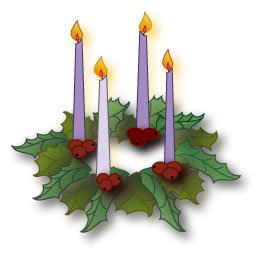 2020Advent CalendarSun.Mon.Tue.Wed.Thu.Fri.Sat.29301234  5Light the first Advent candle and say a prayer for world peace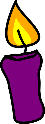 Write a prayer thanking God for all that He has given you  Be a friend to someone who needs oneGive out five compliments to those around youHold the door for someone who is carrying a lot of thingsEncourage someone todayDo something special to show your parents/ guardians that you appreciate them 6789101112Light the second Advent candle and say a prayer for our St. Rose FamiliesShow kindness to someone who seems lonely or unhappyCelebrate the Immaculate Conception and pray to Mary Say a special prayer for our soldiers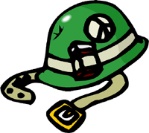 Be a peacemaker at home and at schoolBe Kind to Yourself Day: exercise, eat healthy, reduce stressPray a decade of the Rosary for a special intention13141516171819Light the third Advent candle and say a special prayer for those who will not be able to see their family members this Advent 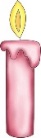 Season Say a special prayer in remembrance of the Sandy Hook victims and their families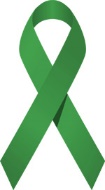 Be positive today; no complaints or frowns allowed!Make a special effort to be kind to those I find it hard to likePut a smile on someone’s face today and make them laugh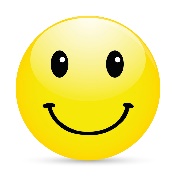 Do something kind in secret to someone today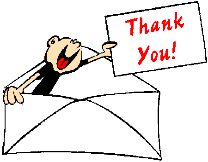 Make Christmas cards for a nursing home202122232425Light the fourth Advent candle and say a prayer for our teachersSay a prayer for all the health care workersCall a relative you haven’t seen in a while to say ‘hello’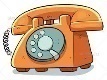 Read a Scripture passage that speaks of kindnessDay of Joy and Song – Do your best to celebrate the coming of JesusRejoice our Savior is born!